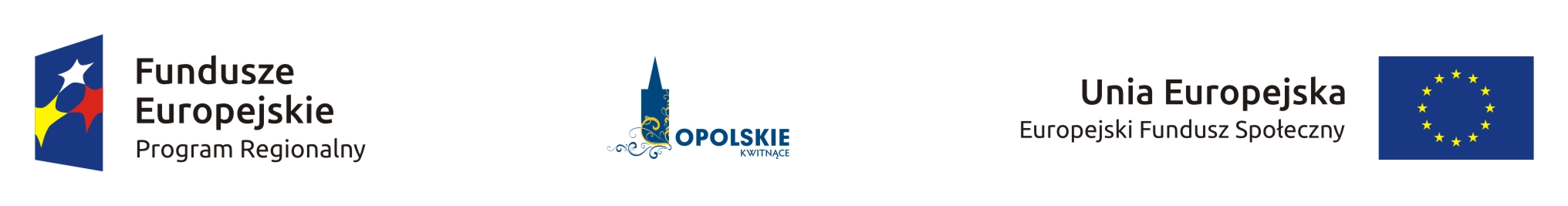 ZARZĄD WOJEWÓDZTWA OPOLSKIEGO	
KRYTERIA WYBORU PROJEKTÓW DLA DZIAŁANIA                         8.1 DOSTĘP DO WYSOKIEJ JAKOŚCI USŁUG ZDROWOTNYCH      I SPOŁECZNYCH W ZAKRESIE USŁUG ZDROWOTNYCH - OPIEKI NAD OSOBAMI STARSZYMI, W TYM                                         Z NIEPEŁNOSPRAWNOŚCIAMI W RAMACH                                     RPO WO 2014-2020Zakres: Europejski Fundusz Społeczny 
OPOLE, MARZEC 2016 r.KRYTERIA FORMALNE,MERYTORYCZNE – UNIWERSALNE,
HORYZONTALNE UNIWERSALNE I SZCZEGÓŁOWE UNIWERSALNE
DLA WSZYSTKICH DZIAŁAŃ I PODDZIAŁAŃ RPO WO 2014-2020 (z wyłączeniem 7.1)*Uwaga dotycząca wszystkich kryteriów: pojęcie „region” jest równoznaczne z województwem opolskimOŚ PRIORYTETOWA 8 RPO WO 2014-2020INTEGRACJA SPOŁECZNA- KRYTERIA MERYTORYCZNE SZCZEGÓŁOWE Kryteria formalne (TAK/NIE)Kryteria formalne (TAK/NIE)Kryteria formalne (TAK/NIE)Kryteria formalne (TAK/NIE)Kryteria formalne (TAK/NIE)LPNazwa kryteriumŹródło informacjiCharakter kryterium
W/BDefinicja123451.Wnioskodawca uprawniony do składania wniosku.Wniosek 
o dofinansowanieBezwzględnyRodzaj potencjalnych beneficjentów określony w "Szczegółowym opisie osi priorytetowych RPO WO 2014-2020", ogłoszeniu o naborze wniosków oraz regulaminie konkursu. 2.Roczny obrót Wnioskodawcy  i/lub Partnera  
(o ile budżet projektu uwzględnia wydatki Partnera) jest równy lub wyższy od wydatków  w projekcie.Wniosek 
o dofinansowanieBezwzględnyKryterium weryfikowane na podstawie zapisów wniosku o dofinansowanie, wypełnionego na podstawie instrukcji. 3.Typ projektu możliwy do realizacji w ramach działania / poddziałania, zakresu konkursu/ wykazu projektów zidentyfikowanych (stanowiącego załącznik do SZOOP).Wniosek 
o dofinansowanieBezwzględnyRodzaje dopuszczalnych projektów określone w "Szczegółowym opisie osi priorytetowych RPO WO 2014-2020",ogłoszeniu o naborze wniosków oraz regulaminie konkursu (w przypadku projektu pozakonkursowego zgodnie z pismem wzywającym do złożenia wniosku projektowego).4.Wniosek wypełniony poprawnie, zgodnie 
z wymogami Instytucji Zarządzającej RPO WO 2014-2020.Wniosek 
o dofinansowanieBezwzględnyZgodnie z ”Instrukcją wypełniania wniosku o dofinansowanie projektu ze środków Europejskiego Funduszu Społecznego w ramach RPO WO 2014-2020”, treścią ogłoszenia o naborze wniosków, regulaminem konkursu lub pismem wzywającym do złożenia wniosku . 5.Wniosek spełnia warunki finansowe (m.in. wartość kwotowa, wysokość procentowa wnioskowanego dofinansowania, całkowita wartość projektu, koszty pośrednie, kwoty ryczałtowe).Wniosek 
o dofinansowanieBezwzględnyZgodnie z warunkami dla działania/poddziałania/rodzaju projektu określonymi w "Szczegółowym opisie osi priorytetowych RPO WO 2014-2020", w Regulaminie Konkursu oraz ogłoszeniu o naborze wniosków 
o dofinansowanie. Wnioskowana intensywność pomocy publicznej jest zgodna 
z poziomem dozwolonym dla regionu*.6.Wnioskodawca wybrał wszystkie wskaźniki horyzontalne.Wniosek 
o dofinansowanieBezwzględnyWnioskodawca wybiera wszystkie wskaźniki horyzontalne. Dla wskaźników, których realizację zakłada w ramach projektu określa wartość docelową większą od zera. Dla pozostałych wpisuje zero.7.Wnioskodawca określił wartość docelową większą od zera przynajmniej dla jednego wskaźnika w projekcie.Wniosek 
o dofinansowanieBezwzględnyWnioskodawca określa wartość docelową większą od zera przynajmniej dla jednego wskaźnika obligatoryjnego lub pomocniczego w projekcie.8.Wnioskodawca oraz partnerzy (jeśli dotyczy) nie podlegają wykluczeniu z ubiegania się 
o dofinansowanie na podstawie:- art. 207 ust. 4 ustawy z dnia 27 sierpnia 2009 r.   o finansach publicznych,- art. 12 ustawy z dnia 15 czerwca 2012 r.  
o skutkach powierzania wykonywania pracy cudzoziemcom przebywającym wbrew przepisom na terytorium Rzeczypospolitej Polskiej,- art. 9 ustawy z dnia 28 października 2002 r. 
o odpowiedzialności podmiotów zbiorowych za czyny zabronione pod groźbą kary.Wniosek 
o dofinansowanieBezwzględnyKryterium weryfikowane na podstawie zapisów wniosku 
o dofinansowanie (oświadczenie), wypełnionego na podstawie instrukcji.9.Kryterium dot. projektów pozakonkursowych. Do  dofinansowania nie może zostać wybrany projekt, który został usunięty z wykazu projektów zidentyfikowanych, stanowiącego załącznik do SZOOP. Wniosek 
o dofinansowanieBezwzględnyZgodnie z Wytycznymi w zakresie trybów wyboru projektów na lata 2014-2020.Kryteria merytoryczne – uniwersalne (TAK/NIE)Kryteria merytoryczne – uniwersalne (TAK/NIE)Kryteria merytoryczne – uniwersalne (TAK/NIE)Kryteria merytoryczne – uniwersalne (TAK/NIE)Kryteria merytoryczne – uniwersalne (TAK/NIE)Kryteria merytoryczne – uniwersalne (TAK/NIE)Kryteria merytoryczne – uniwersalne (TAK/NIE)Kryteria merytoryczne – uniwersalne (TAK/NIE)Kryteria merytoryczne – uniwersalne (TAK/NIE)Kryteria merytoryczne – uniwersalne (TAK/NIE)LPLPNazwa kryteriumNazwa kryteriumŹródło informacjiŹródło informacjiCharakter kryterium
W/BCharakter kryterium
W/BDefinicjaDefinicja11223344551.1.Wybrane wskaźniki są adekwatne do określonego na poziomie projektu celu/ typu projektu/ grupy docelowej.Wybrane wskaźniki są adekwatne do określonego na poziomie projektu celu/ typu projektu/ grupy docelowej.Wniosek o dofinansowanieWniosek o dofinansowanieBezwzględnyBezwzględnySprawdza się, czy wybrane wskaźniki obligatoryjne i pomocnicze w sposób kompleksowy opisują zakres rzeczowy i charakter projektu, a także czy mierzą założone w nim cele/ grupy docelowe.Zmiana zapisu ma na celu ujednolicenie podejścia w zakresie EFS oraz EFRRSprawdza się, czy wybrane wskaźniki obligatoryjne i pomocnicze w sposób kompleksowy opisują zakres rzeczowy i charakter projektu, a także czy mierzą założone w nim cele/ grupy docelowe.Zmiana zapisu ma na celu ujednolicenie podejścia w zakresie EFS oraz EFRR2.2.Założone wartości docelowe wskaźników większe od zera są realne do osiągnięciaZałożone wartości docelowe wskaźników większe od zera są realne do osiągnięciaWniosek o dofinansowanieWniosek o dofinansowanieBezwzględnyBezwzględnySprawdza się realność przyjętych do osiągnięcia wartości docelowych wskaźników obligatoryjnych i pomocniczych w odniesieniu przede wszystkim do: wartości finansowej projektu, czasu i miejsca realizacji, kondycji finansowej wnioskodawcy oraz innych czynników istotnych dla realizacji przedsięwzięcia.Sprawdza się realność przyjętych do osiągnięcia wartości docelowych wskaźników obligatoryjnych i pomocniczych w odniesieniu przede wszystkim do: wartości finansowej projektu, czasu i miejsca realizacji, kondycji finansowej wnioskodawcy oraz innych czynników istotnych dla realizacji przedsięwzięcia.KRYTERIA HORYZONTALNE UNIWERSALNEKRYTERIA HORYZONTALNE UNIWERSALNEKRYTERIA HORYZONTALNE UNIWERSALNEKRYTERIA HORYZONTALNE UNIWERSALNEKRYTERIA HORYZONTALNE UNIWERSALNEKRYTERIA HORYZONTALNE UNIWERSALNEKRYTERIA HORYZONTALNE UNIWERSALNEKRYTERIA HORYZONTALNE UNIWERSALNEKRYTERIA HORYZONTALNE UNIWERSALNEKRYTERIA HORYZONTALNE UNIWERSALNEKRYTERIA HORYZONTALNE UNIWERSALNEKRYTERIA HORYZONTALNE UNIWERSALNE1.1.Zgodność z prawodawstwem unijnym oraz właściwymi zasadami unijnymi, w tym:- zasada równości kobiet i mężczyzn w oparciu o standard minimum,- zasada równości szans i niedyskryminacji 
w tym dostępności dla osób z niepełnosprawnościami oraz- zasada zrównoważonego rozwoju.Zgodność z prawodawstwem unijnym oraz właściwymi zasadami unijnymi, w tym:- zasada równości kobiet i mężczyzn w oparciu o standard minimum,- zasada równości szans i niedyskryminacji 
w tym dostępności dla osób z niepełnosprawnościami oraz- zasada zrównoważonego rozwoju.Wniosek 
o dofinansowanieWniosek 
o dofinansowanieBezwzględnyBezwzględnyKryterium weryfikowane na podstawie zapisów wniosku                  
o dofinansowanie, wypełnionego na podstawie instrukcji.Kryterium weryfikowane na podstawie zapisów wniosku                  
o dofinansowanie, wypełnionego na podstawie instrukcji.2.2.Zgodność z prawodawstwem  krajowym, 
w tym z przepisami ustawy Prawo zamówień publicznych.Zgodność z prawodawstwem  krajowym, 
w tym z przepisami ustawy Prawo zamówień publicznych.Wniosek 
o dofinansowanieWniosek 
o dofinansowanieBezwzględnyBezwzględnyKryterium weryfikowane na podstawie zapisów wniosku                  
o dofinansowanie, wypełnionego na podstawie instrukcji.Kryterium weryfikowane na podstawie zapisów wniosku                  
o dofinansowanie, wypełnionego na podstawie instrukcji.3.3.Zgodność z zasadami dotyczącymi pomocy publicznej.Zgodność z zasadami dotyczącymi pomocy publicznej.Wniosek 
o dofinansowanieWniosek 
o dofinansowanieBezwzględnyBezwzględnyKryterium weryfikowane na podstawie zapisów wniosku                  
o dofinansowanie, wypełnionego na podstawie instrukcji.Kryterium weryfikowane na podstawie zapisów wniosku                  
o dofinansowanie, wypełnionego na podstawie instrukcji.4.4.Zgodność z odpowiednim narzędziem zdefiniowanym w Policy Paper dla ochrony zdrowia na lata 2014-2020. Krajowe Strategiczne Ramy (jeżeli dotyczy) Zgodność z odpowiednim narzędziem zdefiniowanym w Policy Paper dla ochrony zdrowia na lata 2014-2020. Krajowe Strategiczne Ramy (jeżeli dotyczy) Wnioseko dofinansowanieWnioseko dofinansowanieBezwzględnyBezwzględnyKryterium weryfikowane na podstawie zapisów wniosku                  
o dofinansowanie, wypełnionego na podstawie instrukcji.Kryterium weryfikowane na podstawie zapisów wniosku                  
o dofinansowanie, wypełnionego na podstawie instrukcji.5.5.Czy projekt jest zgodny z Szczegółowym Opisem  Osi Priorytetowych RPO WO 2014-2020 – EFS), w tym:- grup docelowych,- limitów i ograniczeń w realizacji projektów (jeżeli dotyczy). Czy projekt jest zgodny z Szczegółowym Opisem  Osi Priorytetowych RPO WO 2014-2020 – EFS), w tym:- grup docelowych,- limitów i ograniczeń w realizacji projektów (jeżeli dotyczy). Wniosek 
o dofinansowanieWniosek 
o dofinansowanieBezwzględnyBezwzględnyKryterium weryfikowane na podstawie zapisów wniosku                  
o dofinansowanie, wypełnionego na podstawie instrukcji.Kryterium weryfikowane na podstawie zapisów wniosku                  
o dofinansowanie, wypełnionego na podstawie instrukcji.6.6.Zgodność z określonym na dany rok Planem działania w sektorze zdrowia RPO WO 2014-2020 (jeżeli dotyczy).Zgodność z określonym na dany rok Planem działania w sektorze zdrowia RPO WO 2014-2020 (jeżeli dotyczy).Wnioseko dofinansowanieWnioseko dofinansowanieBezwzględnyBezwzględnyKryterium weryfikowane na podstawie zapisów wniosku                  
o dofinansowanie, wypełnionego na podstawie instrukcji.Kryterium weryfikowane na podstawie zapisów wniosku                  
o dofinansowanie, wypełnionego na podstawie instrukcji.KRYTERIA SZCZEGÓŁOWE UNIWERSALNEKRYTERIA SZCZEGÓŁOWE UNIWERSALNEKRYTERIA SZCZEGÓŁOWE UNIWERSALNEKRYTERIA SZCZEGÓŁOWE UNIWERSALNEKRYTERIA SZCZEGÓŁOWE UNIWERSALNEKRYTERIA SZCZEGÓŁOWE UNIWERSALNEKRYTERIA SZCZEGÓŁOWE UNIWERSALNEKRYTERIA SZCZEGÓŁOWE UNIWERSALNEKRYTERIA SZCZEGÓŁOWE UNIWERSALNEKRYTERIA SZCZEGÓŁOWE UNIWERSALNEKRYTERIA SZCZEGÓŁOWE UNIWERSALNEKRYTERIA SZCZEGÓŁOWE UNIWERSALNE1.1.Projekt skierowany do osób fizycznych  mieszkających w rozumieniu Kodeksu Cywilnego i/lub  pracujących  i/lub uczących się na terenie województwa opolskiego (Jeżeli dotyczy. Kryterium może zostać uszczegółowione w ramach poszczególnych konkursów).Projekt skierowany do osób fizycznych  mieszkających w rozumieniu Kodeksu Cywilnego i/lub  pracujących  i/lub uczących się na terenie województwa opolskiego (Jeżeli dotyczy. Kryterium może zostać uszczegółowione w ramach poszczególnych konkursów).Wniosek 
o dofinansowanieWniosek 
o dofinansowanie      Bezwzględny      BezwzględnyKryterium weryfikowane na podstawie zapisów wniosku 
o dofinansowanie, wypełnionego na podstawie instrukcji.Kryterium weryfikowane na podstawie zapisów wniosku 
o dofinansowanie, wypełnionego na podstawie instrukcji.2.2.Projekt skierowany do podmiotów, których siedziba/oddział znajduje się  na terenie województwa opolskiego. ( Jeżeli dotyczy. Kryterium może zostać uszczegółowione w ramach poszczególnych konkursów).Projekt skierowany do podmiotów, których siedziba/oddział znajduje się  na terenie województwa opolskiego. ( Jeżeli dotyczy. Kryterium może zostać uszczegółowione w ramach poszczególnych konkursów).Wniosek 
o dofinansowanieWniosek 
o dofinansowanieBezwzględnyBezwzględnyKryterium weryfikowane na podstawie zapisów wniosku 
o dofinansowanie, wypełnionego na podstawie instrukcji.Kryterium weryfikowane na podstawie zapisów wniosku 
o dofinansowanie, wypełnionego na podstawie instrukcji.3.3.Wnioskodawca w okresie realizacji prowadzi biuro projektu (lub posiada siedzibę, filię, delegaturę, oddział czy inną prawnie dozwoloną formę organizacyjną działalności podmiotu) na terenie województwa opolskiego z możliwością udostępnienia pełnej dokumentacji wdrażanego projektu oraz zapewniające uczestnikom projektu możliwość osobistego kontaktu z kadrą projektu.Wnioskodawca w okresie realizacji prowadzi biuro projektu (lub posiada siedzibę, filię, delegaturę, oddział czy inną prawnie dozwoloną formę organizacyjną działalności podmiotu) na terenie województwa opolskiego z możliwością udostępnienia pełnej dokumentacji wdrażanego projektu oraz zapewniające uczestnikom projektu możliwość osobistego kontaktu z kadrą projektu.Wniosek 
o dofinansowanieWniosek 
o dofinansowanie     Bezwzględny     BezwzględnyKryterium weryfikowane na podstawie zapisów wniosku 
o dofinansowanie, wypełnionego na podstawie instrukcji.Kryterium weryfikowane na podstawie zapisów wniosku 
o dofinansowanie, wypełnionego na podstawie instrukcji.4.4.Projekt jest realizowany na terenie województwa opolskiego.Projekt jest realizowany na terenie województwa opolskiego.Wniosek 
o dofinansowanieWniosek 
o dofinansowanieBezwzględnyBezwzględnyDziałania podejmowane w ramach projektów przyczyniają się do rozwiązywania problemów regionalnych. Zastosowanie w/w kryterium zwiększy efektywność wykorzystania pomocy w województwie opolskim.Działania podejmowane w ramach projektów przyczyniają się do rozwiązywania problemów regionalnych. Zastosowanie w/w kryterium zwiększy efektywność wykorzystania pomocy w województwie opolskim.Kryteria merytoryczne (punktowane)Kryteria merytoryczne (punktowane)Kryteria merytoryczne (punktowane)Kryteria merytoryczne (punktowane)Kryteria merytoryczne (punktowane)Kryteria merytoryczne (punktowane)LPNazwa kryteriumŹródło informacjiWagaPunktacjaDefinicja1234561.Potencjał Wnioskodawcy i/lub Partnerów w tym opis:- zasobów finansowych, jakie wniesie do projektu Wnioskodawca i/lub Partnerzy,- potencjału kadrowego Wnioskodawcy i/lub Partnerów   i sposobu jego wykorzystania w ramach projektu,- potencjału technicznego w tym sprzętowego i warunków lokalowych Wnioskodawcy i/lub Partnerów  i sposobu jego wykorzystania w ramach projektu.Wniosek 
o dofinansowanie30-5 pktBada się, czy Wnioskodawca i/lub Partnerzy posiadają zdolność instytucjonalną, organizacyjną, finansową, techniczną i kadrową do realizacji projektu wykraczającą poza wymogi formalne, gwarantującą stabilne zarządzanie projektem (zgodnie z przyjętymi celami).2.Doświadczenie Wnioskodawcy i/lub Partnerów 
z uwzględnieniem dotychczasowej działalności:- w obszarze merytorycznym wsparcia projektu (zakres tematyczny),- na rzecz grupy docelowej,- na określonym obszarze terytorialnym, na  którym będzie realizowany projekt.Wniosek 
o dofinansowanie30-5 pktSprawdza się, czy Wnioskodawca i/lub Partnerzy posiadają doświadczenie 
z uwzględnieniem dotychczasowej działalności w obszarze merytorycznym wsparcia projektu, na rzecz grupy docelowej oraz na obszarze terytorialnym, na którym będzie realizowany projekt.3.Trafność doboru i opisu zadań przewidzianych do realizacji w ramach projektu.Wniosek 
o dofinansowanie30-10 pktPrzedmiotowe kryterium bada się w zakresie:- uzasadnienia potrzeby realizacji zadań,- planowanego sposobu realizacji zadań,- sposobu realizacji zasady równości szans i niedyskryminacji,    w tym dostępności dla osób z niepełnosprawnościami, - sposobu, w jaki zostanie zachowana trwałość rezultatów projektu (o ile dotyczy),- uzasadnienia wyboru partnerów do realizacji poszczególnych zadań (o ile dotyczy).4.Poprawność sporządzenia budżetu projektu.Wniosek               
o dofinansowanie20-10 pktW przedmiotowym kryterium bada się poprawność sporządzenia budżetu projektu, 
w tym:kwalifikowalność wydatków, niezbędność wydatków do realizacji projektu i osiągania jego celów, racjonalność i efektywność wydatków projektu,poprawność uzasadnienia wydatków w ramach kwot ryczałtowych (o ile dotyczy), zgodność ze standardem i cenami rynkowymi określonymi w regulaminie konkursu,Oś priorytetowaOś priorytetowaVIII Integracja społecznaVIII Integracja społecznaVIII Integracja społecznaVIII Integracja społecznaDziałanieDziałanie8.1 Dostęp do wysokiej jakości usług zdrowotnych i społecznych 8.1 Dostęp do wysokiej jakości usług zdrowotnych i społecznych 8.1 Dostęp do wysokiej jakości usług zdrowotnych i społecznych 8.1 Dostęp do wysokiej jakości usług zdrowotnych i społecznych Cel szczegółowyCel szczegółowyZwiększenie liczby świadczonych usług zdrowotnych w regionieZwiększenie liczby świadczonych usług zdrowotnych w regionieZwiększenie liczby świadczonych usług zdrowotnych w regionieZwiększenie liczby świadczonych usług zdrowotnych w regionieKompleksowa opieka nad osobami starszymi, w tym z niepełnosprawnościamiKompleksowa opieka nad osobami starszymi, w tym z niepełnosprawnościamiKompleksowa opieka nad osobami starszymi, w tym z niepełnosprawnościamiKompleksowa opieka nad osobami starszymi, w tym z niepełnosprawnościamiKompleksowa opieka nad osobami starszymi, w tym z niepełnosprawnościamiKompleksowa opieka nad osobami starszymi, w tym z niepełnosprawnościamiLPNazwa kryteriumNazwa kryteriumŹródło informacjiCharakter kryterium W/BDefinicja122345Deinstytucjonalizacja opieki medycznej nad osobami niesamodzielnymi ze względu na podeszły wiek, w tym niepełnosprawnymi.Deinstytucjonalizacja opieki medycznej nad osobami niesamodzielnymi ze względu na podeszły wiek, w tym niepełnosprawnymi.Wnioseko dofinansowanie BezwzględnyRealizowane projekty przewidują wyłącznie rozwój zdeinstytucjonalizowanych form opieki medycznej nad osobami niesamodzielnymi, o których mowa w Wytycznych w zakresie realizacji przedsięwzięć z udziałem środków EFS w obszarze zdrowia na lata 2014-2020. Deinstytucjonalizacja opieki medycznej to proces przejścia od usług świadczonych w formach instytucjonalnych do usług świadczonych na poziomie lokalnej społeczności realizowany zgodnie z   „Ogólnoeuropejskimi wytycznymi dotyczącymi przejścia od opieki instytucjonalnej do opieki świadczonej na poziomie społeczności lokalnych”. Zgodnie z założeniami RPO WO 2014-2020 w ramach działania 8.1 (usługi zdrowotne w zakresie opieki nad osobami niesamodzielnymi), wsparcie kierowane jest do osób niesamodzielnych które ze względu na podeszły wiek, w tym niepełnosprawność wymagają opieki lub wsparcia w związku z niemożnością samodzielnego wykonywania co najmniej jednej z podstawowych czynności dnia codziennego. Do oceny niesamodzielności stosowana jest Skala Barthel, która pozwala na ocenę chorego pod względem jego zapotrzebowania na opiekę innych osób. Bierze się w niej pod uwagę między innymi czynności życia codziennego takie jak: spożywanie posiłków, poruszanie się, siadanie, ubieranie się i rozbieranie, utrzymanie higieny osobistej, korzystanie z toalety, kontrolowanie czynności fizjologicznych. Do projektu będą kwalifikowane osoby, które otrzymały od 0 do 80 punktów. Dopuszcza się możliwość finansowania usług zdrowotnych jeżeli wykraczają one poza gwarantowane świadczenia opieki zdrowotnej albo po wykazaniu, że gwarantowana usługa zdrowotna nie mogłaby zostać sfinansowana danej osobie ze środków publicznych w okresie trwania projektu.Zakres wsparcia projektu nie pokrywa się ze wsparciem realizowanym na poziomie krajowym.Zakres wsparcia projektu nie pokrywa się ze wsparciem realizowanym na poziomie krajowym.Wnioseko dofinansowanie BezwzględnyWsparcie w zakresie deinstytucjonalizacji na poziomie krajowym w ramach PO WER dotyczy opracowania i pilotażowego wdrożenia modeli zdeinstytucjonalizowanej opieki medycznej nad osobami niesamodzielnymi, w tym w szczególności standardu dla dziennego domu opieki medycznej oraz środowiskowych form pomocy lub samopomocy i innych alternatywnych form opieki.3.Zachowanie trwałości nowoutworzonych placówek opieki medycznej.Zachowanie trwałości nowoutworzonych placówek opieki medycznej.Wnioseko dofinansowanie BezwzględnyZachowanie trwałości po zakończeniu realizacji projektu obejmuje co najmniej okres odpowiadający okresowi realizacji projektu. LPNazwa kryteriumŹródło informacjiWagaPunktacjaDefinicja123456Projekt zakłada wsparcie dla osób niesamodzielnych ze względu na podeszły wiek, w tym osób z niepełnosprawnościami żyjących w jednoosobowych gospodarstwach domowych. Wniosek 
o dofinansowanie30 lub 2 pktZgodnie z założeniami RPO WO 2014-2020 w ramach działania 8.1 (usługi zdrowotne w zakresie opieki nad osobami niesamodzielnymi), wsparcie kierowane jest do osób niesamodzielnych, które ze względu na podeszły wiek, w tym niepełnosprawność wymagają opieki lub wsparcia w związku z niemożnością samodzielnego wykonywania co najmniej jednej z podstawowych czynności dnia codziennego. Do oceny niesamodzielności stosowana jest Skala Barthel, która pozwala na ocenę chorego pod względem jego zapotrzebowania na opiekę innych osób. Bierze się w niej pod uwagę między innymi czynności życia codziennego takie jak: spożywanie posiłków, poruszanie się, siadanie, ubieranie się i rozbieranie, utrzymanie higieny osobistej, korzystanie z toalety, kontrolowanie czynności fizjologicznych. Do projektu będą kwalifikowane osoby, które otrzymały od 0 do 80 punktów.Poprzez jednoosobowe gospodarstwo domowe należy rozumieć gospodarstwo, w którym dana osoba zamieszkuje samotnie tj., w którym nie zamieszkują z nią inne osoby. 0 pkt – projekt zakłada wsparcia dla przedmiotowej grupy na poziomie do 30% (liczony w stosunku do wszystkich uczestników projektu).2 pkt – projekt zakłada wsparcie dla przedmiotowej grupy na poziomie powyżej 30% (liczony w stosunku do wszystkich uczestników projektu).Projekt realizowany przy współpracy z jednostkami podstawowej opieki zdrowotnej i/lub ambulatoryjnej opieki specjalistycznej.Wniosek 
o dofinansowanie20 lub 2 pktCelem realizacji projektu we współpracy z jednostkami podstawowej opieki zdrowotnej i/lub ambulatoryjnej opieki specjalistycznej jest efektywniejsze wykorzystanie  potencjału kadry medycznej/ zasobów lokalowych/sprzętowych POZ/AOS.0 pkt - projekt nie zakłada współpracy z jednostkami POZ lub AOS,2 pkt - projekt zakłada współpracę z jednostkami POZ lub AOS.Komplementarność projektu z narzędziami zaplanowanymiw ramach programu SSD.Wniosek
o dofinansowanie20 lub 5 pktW ramach przeciwdziałania depopulacji, kryterium ma na celu premiowanie projektów zakładających działania spójne z założeniami Programu SSD, w ramach Pakietu IV. Złota jesień.0 pkt - projekt nie zakłada komplementarności z narzędziami zaplanowanymi w ramach programu SSD, Pakiet IV Złota jesień,5 pkt - projekt zakłada komplementarność z narzędziami zaplanowanymi w ramach programu SSD, pakiet IV Złota jesień.Komplementarność projektu do innych przedsięwzięć współfinansowanych ze środków UE, krajowych lub innych źródeł.Wnioseko dofinansowanie20 - 3 pktW celu zwiększenia efektywności prowadzonych interwencji preferowane będą  projekty zakładające komplementarność z innymi przedsięwzięciami współfinansowanymi ze środków UE, krajowych lub innych źródeł. Warunkiem koniecznym do określenia działań /projektów jako komplementarne jest ich uzupełaniający się charakter, wykluczający powielanie się działań. 0 pkt - projekt nie zakłada komplementarność z innymi przedsięwzięciami współfinansowanymi ze środków UE, krajowych lub innych źródeł.1 pkt - projekt zakłada komplementarności z jednym przedsięwzięciem współfinansowanym ze środków UE, krajowych lub innych źródeł.3 pkt - projekt zakłada komplementarność z co najmniej dwoma  przedsięwzięciami współfinansowanymi ze środków UE, krajowych lub innych źródeł.Dostępność do usług zdrowotnych.Wniosek
o dofinansowanie20 lub 5 pktW zależności od indywidualnych potrzeb uczestnika projektu, wnioskodawca zapewnia kompleksowy dostęp do usług zdrowotnych tj. opieki domowej i transportu do miejsca świadczenia usługi w przypadku gdy:stan zdrowia osoby niesamodzielnej ze względu na podeszły wiek, w tym osoby z niepełnosprawnościami nie pozwala na korzystanie przez nią z usług poza domem lubnie ma możliwości dotarcia do miejsca świadczenia usługi środkiem transportu publicznego lub dojazd ten przekracza 30 minut.0 pkt – projekt zakłada wsparcia dla osób mających utrudniony dostęp do usług zdrowotnych do 50% (liczony w stosunku do wszystkich uczestników projektu),5 pkt – projekt zakłada wsparcia dla osób mających utrudniony dostęp do usług zdrowotnych na poziomie powyżej 50% (liczony w stosunku do wszystkich uczestników projektu).6.Projekt na trwale podnoszący jakość usług medycznych świadczonych w regionie. Wniosek                
o dofinasowanie20 lub 2pktW ramach projektu wypracowane zostaną trwałe rozwiązania zapewniające wysoką jakość usług medycznych, dostosowaną do indywidualnych potrzeb osób niesamodzielnych ze względu na podeszły wiek, w tym osób z niepełnosprawnościami.0 pkt – w projekcie nie zostaną wypracowane trwałe rozwiązania zapewniające wysoką jakość usług medycznych, dostosowaną do osób niesamodzielnych ze względu na podeszły wiek, w tym osób z niepełnosprawnościami.2 pkt – w projekcie zostaną wypracowane trwałe rozwiązania zapewniające wysoką jakość usług medycznych, dostosowaną do osób niesamodzielnych ze względu na podeszły wiek, w tym osób z niepełnosprawnościami.7.Kontynuacja opieki medycznej po opuszczeniu szpitala lub ZOL.Wniosek               
 o dofinasowanie20 lub 2pktW projekcie przewidziano działania, w ramach których prowadzeni będą pacjenci po opuszczeniu szpitala lub ZOL, jako kontynuacja leczenia 
i opieki w pierwszym okresie po hospitalizacji.0 pkt – w projekcie nie przewidziano działań, w ramach których prowadzeni będą pacjenci po opuszczeniu szpitala lub ZOL, jako kontynuacja leczenia i opieki w pierwszym okresie po hospitalizacji.2 pkt – w projekcie przewidziano działania, w ramach których prowadzeni będą pacjenci po opuszczeniu szpitala lub ZOL, jako kontynuacja leczenia i opieki w pierwszym okresie po hospitalizacji.